T.C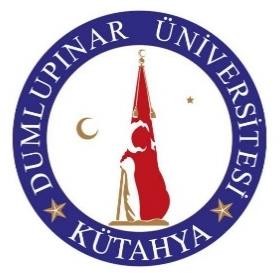 KÜTAHYA DUMLUPINAR ÜNİVERSİTESİDumlupınar Meslek Yüksekokulu MüdürlüğüneYüksekokulunuzun	Bölümü/Programı…………………………. nolu öğrencisiyim. 20…- 20… Eğitim Öğretim Yılı Güz / Bahar / Yaz Okulu Döneminde “Dumlupınar Üniversitesi Önlisans ve Lisans Eğitim-Öğretim Yönetmeliğinin 28. Maddesi” gereği yapılacak olan “Mezuniyet Sınavları” na katılmak istiyorum. İlgili yönetmelikte bulunan şartları sağladığımı beyan eder, gereğini uygun görüşlerinizle arz ederim.…./.…./20…...İmza Adı SoyadıSınava Katılmak İstediği;İletişim BilgileriTelefon	:e-mail	:Adres	:NOT: Dumlupınar Üniversitesi Önlisans ve Lisans Eğitim-Öğretim Yönetmeliğinin 28. Maddesinin 3 fıkrasına göre bu dilekçe akademik takvimde belirtilen mezuniyet sınavı başlangıç tarihinden itibaren 2 gün öncesine kadar verilmedir.Dersin KoduDersin AdıDersin Öğretim Elemanı